Mrs. Marlene’s Weekly  Homework
                         MondayRead pg 136-138TuesdayField Trip.-  No HWWednesdayRead pg 139- 141ThursdayVocab quiz Unit 1, Lessons 3-7FridayNo HW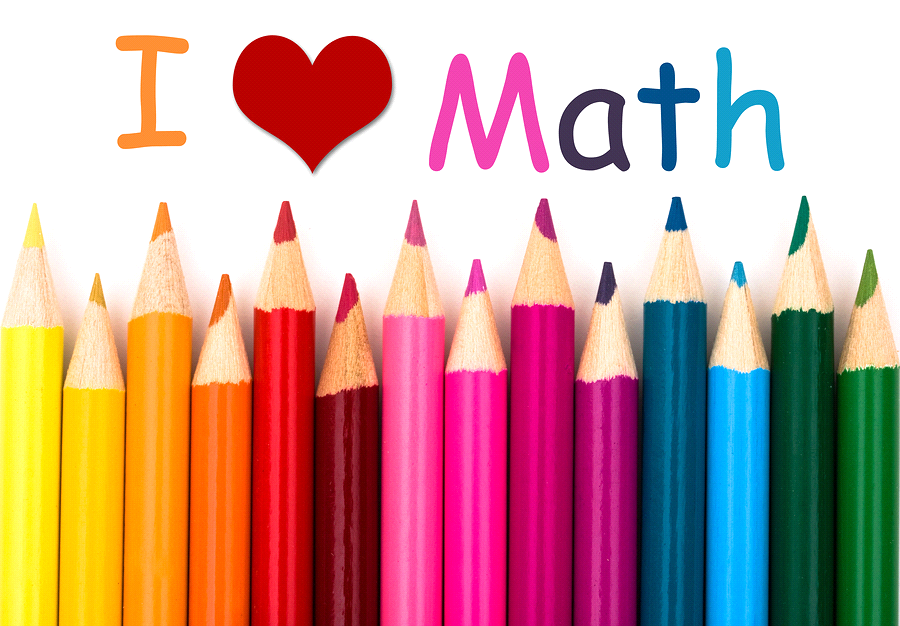 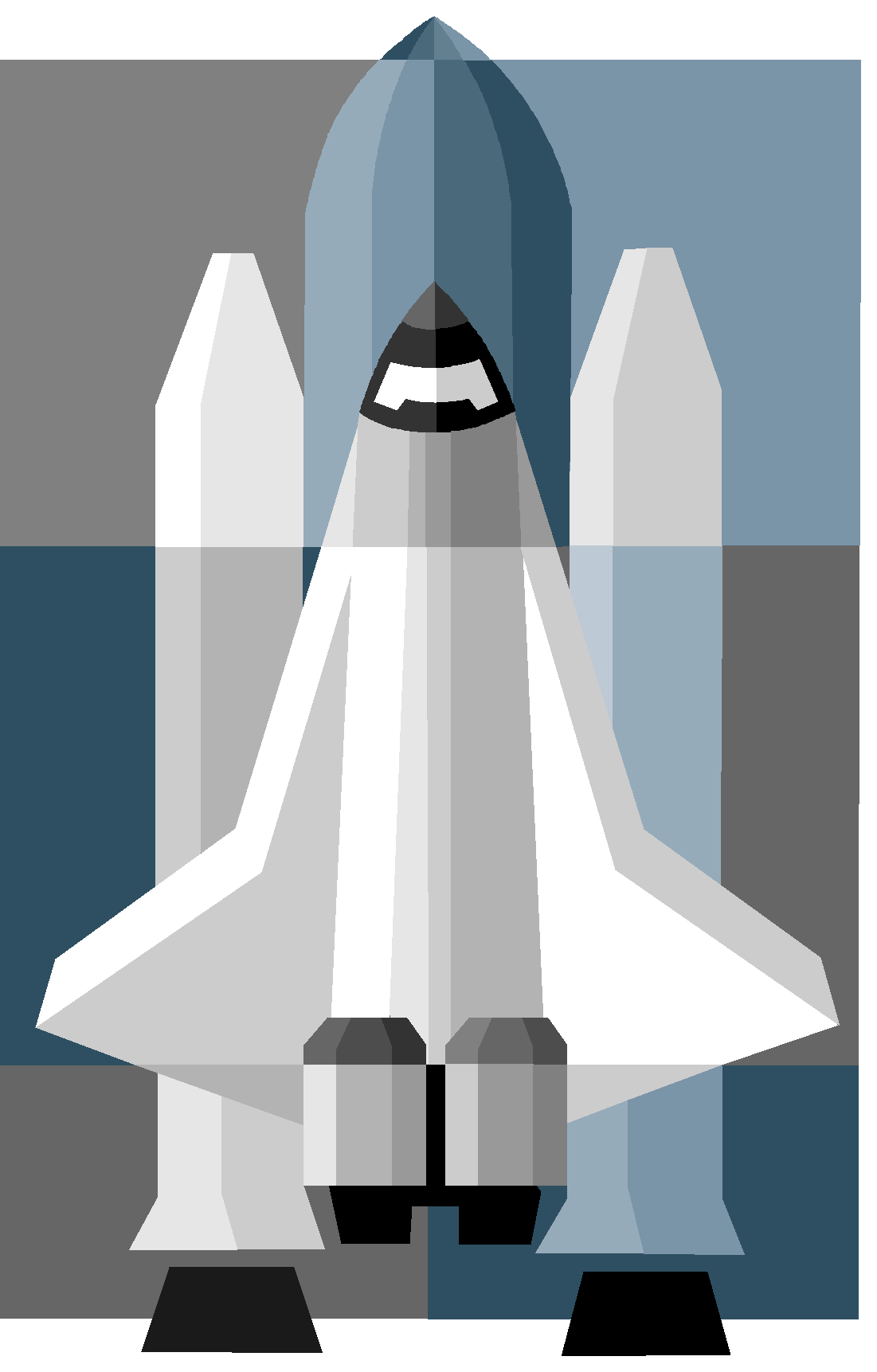 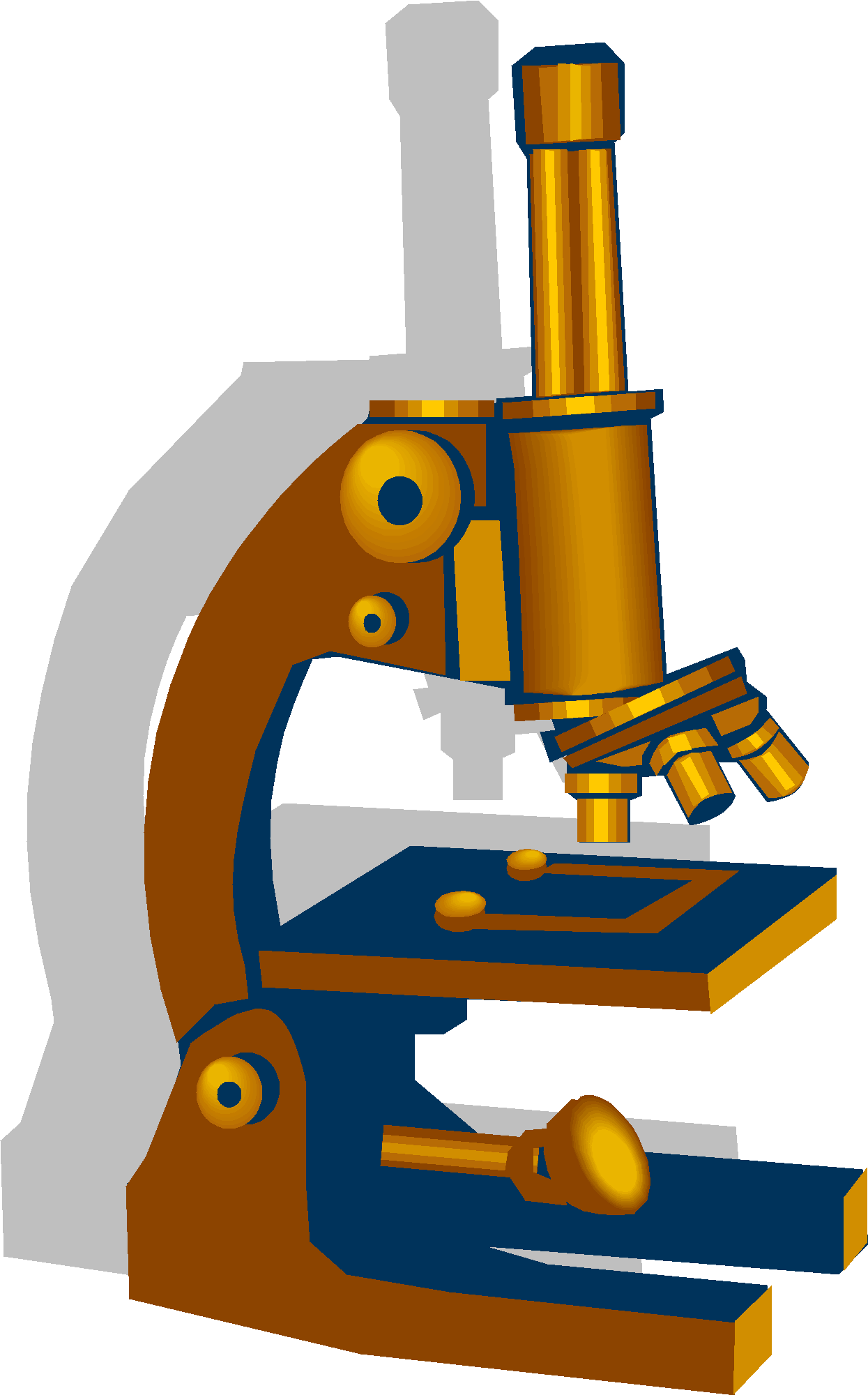 